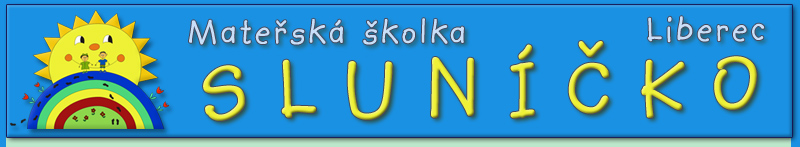                        VÝŠE ŠKOLNÉHO tedy příspěvek na částečnou úhradu neinvestičních nákladů na provoz MŠ ve školním roce 2021/2022                                                                                493,-Kč           Ze školného jsou hrazeny věci spojené s provozem MŠ .          V žádném případě nejsou ze školného hrazeny mzdy .Vyvěšeno dne : 1.6.2021                                       Eva Tichá                                                                                     Ředitelka školy  